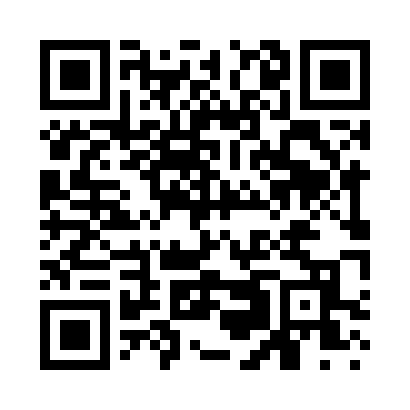 Prayer times for West Tulsa, Oklahoma, USAMon 1 Jul 2024 - Wed 31 Jul 2024High Latitude Method: Angle Based RulePrayer Calculation Method: Islamic Society of North AmericaAsar Calculation Method: ShafiPrayer times provided by https://www.salahtimes.comDateDayFajrSunriseDhuhrAsrMaghribIsha1Mon4:436:111:285:188:4510:132Tue4:446:111:285:188:4510:133Wed4:446:121:285:188:4510:124Thu4:456:121:295:198:4510:125Fri4:466:131:295:198:4410:126Sat4:466:131:295:198:4410:117Sun4:476:141:295:198:4410:118Mon4:486:151:295:198:4410:109Tue4:496:151:295:198:4310:1010Wed4:496:161:305:198:4310:0911Thu4:506:161:305:198:4310:0912Fri4:516:171:305:198:4210:0813Sat4:526:181:305:198:4210:0714Sun4:536:181:305:198:4110:0715Mon4:546:191:305:208:4110:0616Tue4:556:201:305:208:4010:0517Wed4:566:201:305:208:4010:0418Thu4:576:211:305:208:3910:0419Fri4:586:221:305:198:3910:0320Sat4:596:221:305:198:3810:0221Sun5:006:231:305:198:3710:0122Mon5:016:241:315:198:3710:0023Tue5:026:251:315:198:369:5924Wed5:036:251:315:198:359:5825Thu5:046:261:315:198:359:5726Fri5:056:271:315:198:349:5627Sat5:066:281:315:198:339:5528Sun5:076:281:315:198:329:5429Mon5:086:291:305:188:319:5330Tue5:096:301:305:188:309:5131Wed5:106:311:305:188:309:50